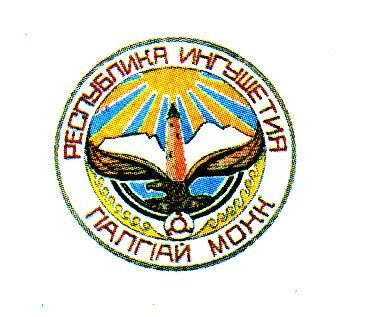 ЗАКОНРЕСПУБЛИКИ ИНГУШЕТИЯО признании утратившим силу Закона Республики Ингушетия          «О распоряжении земельными участками, государственная собственность на которые не разграничена, в столице Республики Ингушетия – городе Магасе»Принят Народным Собранием Республики Ингушетия                                  29 сентября 2015 года Статья 1  Признать утратившим силу Закон Республики Ингушетия от 19 марта 2012 года №8-РЗ «О распоряжении земельными участками, государственная собственность на которые не разграничена, в столице Республики Ингушетия – городе Магасе» (газета «Ингушетия», 2012, 24 мая). Статья 2  Настоящий Закон вступает в силу со дня официального опубликования.              Глава Республики Ингушетия                                                           Ю.Б. Евкуров           г. Магас«__» ____________ 2015 года                  № _______